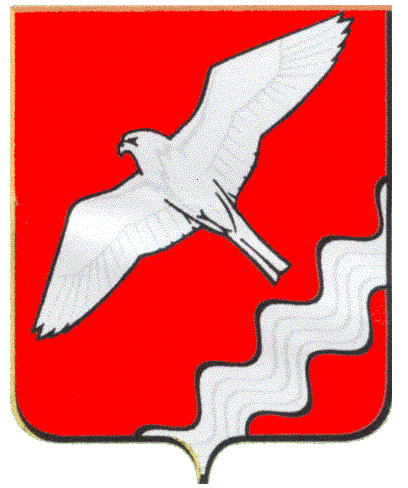 АДМИНИСТРАЦИЯ МУНИЦИПАЛЬНОГО ОБРАЗОВАНИЯКРАСНОУФИМСКИЙ   ОКРУГРАСПОРЯЖЕНИЕ от 11.02.2020 г.   № 27-р г. КрасноуфимскВ целях улучшения условий и охраны труда, обеспечения сохранения жизни издоровья сотрудников в процессе трудовой деятельности, руководствуясь Трудовымкодексом Российской Федерации, Федеральным законом от 24.07.1998 № 125-ФЗ (с изменениями на 27 декабря 2019 года) «Обобязательном социальном страховании от несчастных случаев на производстве ипрофессиональных заболеваний», закономСвердловской области от 22.10.2009 № 91-оз Об охране труда в Свердловской области (с изменениями на 6 ноября 2018 года), Федеральным законом от 06.10.2003 N 131-ФЗ (ред. от 27.12.2019) «Об общих принципах организации местного самоуправления в Российской Федерации»:1.Утвердить прилагаемый План мероприятий по улучшению условий и охраны труда в Администрации Муниципального образования Красноуфимский округ на 2020 г.2.Настоящее распоряжение Администрации Муниципального образования Красноуфимский округ опубликовать на официальном сайте Муниципального образования Красноуфимский округ.3. Контроль за исполнением настоящего распоряжения возложить на заместителя главы Администрации Муниципального образования Красноуфимский округ по общим вопросам Шандыбина Е.С.Глава Муниципального образованияКрасноуфимский округ                                                                        О.В. РяписовПриложениек распоряжению Администрации Муниципального образования Красноуфимский округ от 11.02.2020г. № 27-рПлан мероприятий по улучшению условий и охраны труда в Администрации Муниципального образования Красноуфимский округ на 2020 г.Об утверждении Плана мероприятий по улучшению условий и охраны труда в Администрации Муниципального образования Красноуфимский округ на 2020 г.N п/пНаименование мероприятияСрок исполненияОтветственный исполнительОтметка о выполнении1.Проведение мониторинга соблюдения требований охраны труда, причин несчастных случаев на производстве и случаев профессиональных заболеваний в Администрации Муниципального образования Красноуфимский округ1 раз в полгодаспециалист, ответственный за организацию охраны труда в Администрации Муниципального образования Красноуфимский округ2.Проведение мониторинга обязательных предварительных и периодических медицинских осмотров 1 раз в полгодаспециалист, ответственный за организацию охраны труда в Администрации Муниципального образования Красноуфимский округ; специалист, занимающийся вопросами кадров в Администрации МО Красноуфимский округ3.Проведение анализа состояния охраны труда, производственного травматизма и профессиональной заболеваемости в Администрации Муниципального образования Красноуфимский округ1 раз в годспециалист, ответственный за организацию охраны труда в Администрации Муниципального образования Красноуфимский округ 4.Подготовка информационного отчета главе Администрации Муниципального образования Красноуфимский округ о состоянии условий и охраны труда в Администрации Муниципального образования Красноуфимский округИюньспециалист, ответственный за организацию охраны труда в Администрации Муниципального образования Красноуфимский округ 5.Изучение передового опыта в сфере охраны труда по материалам федеральных средств массовой информации и распространение полученной информации вструктурных подразделениях Администрации Муниципального образования Красноуфимский округПостоянноспециалист, ответственный за организацию охраны труда в Администрации Муниципального образования Красноуфимский округ6.Обеспечение информационного сопровождения проводимых мероприятий по внедрению передового опыта по вопросам охраны труда путем размещения материалов в сети ИнтернетПо мере необходимостипостоянно действующая комиссия по охране труда в Администрации Муниципального образования Красноуфимский округ7.Организация и проведениесмотров-конкурсов налучшее состояние охраны труда в территориальных отделах и структурных подразделениях Администрации Муниципального образования Красноуфимский округПостояннопостоянно действующая комиссия по охране трудав Администрации Муниципального образования Красноуфимский округ8.Оказание методической и практической помощи по вопросам охраны труда руководителям структурных подразделений Администрации Муниципального образования Красноуфимский округ, в том числе проведение семинарных часов, лекториев, разработка и распространение методических рекомендаций, тематических сборников и т.д.В течение годапостоянно действующая комиссия по охране труда в Администрации Муниципального образования Красноуфимский округ9.Проведение мероприятий, посвященных Международному дню охраны труда (28 апреля)Апрельпостоянно действующая комиссия по охране труда в Администрации Муниципального образования Красноуфимский округ10.Рассмотрение и анализ обращений сотрудников и руководителей структурных подразделений по вопросам охраны трудаЕжеквартальнопостоянно действующая комиссия по охране труда в Администрации Муниципального образования Красноуфимский округ11.Участие в работе комиссий по расследованию несчастных случаев на производстве в случаях, установленных закономПри необходимостиКомиссия по расследованию несчастного случая Администрации Муниципального образования Красноуфимский округ 12.Проведение обследований состояния условий и охраны труда в структурных подразделениях Администрации Муниципального образования Красноуфимский округВ течение годапостоянно действующая комиссия по охране труда в Администрации Муниципального образования Красноуфимский округ13.Разработка и актуализациялокальных нормативныхправовых актов в областиохраны труда.В течение годаспециалист, ответственный за организацию охраны труда в Администрации Муниципального образования Красноуфимский округ14.Организация обучения по охране труда руководителей структурных подразделений и сотрудников в соответствии с законодательствомВ течение годаспециалист, ответственный за организацию охраны труда в Администрации Муниципального образования Красноуфимский округ, руководители структурных подразделений Администрации МО Красноуфимский округ, постоянно действующая комиссия по проверкезнаний требований охраны труда.15.Организация проведения специальной оценкиусловий труда в Администрации Муниципального образования Красноуфимский округВ течение годапостоянно действующая комиссия по проведению специальной оценки условий труда16.Приобретение методической инормативной литературы по вопросам охраны труда.В течение года (при наличии финансовых средств)специалист, ответственный за организацию охраны труда в Администрации Муниципального образования Красноуфимский округ17.Создание или обновлениеуголков поохране труда, приобретениедля них необходимыхнаглядных пособий.В течение года (при наличии финансовых средств)специалист, ответственный за организацию охраны труда в Администрации Муниципального образования Красноуфимский округ18.Заключение соглашений поохране трудаФевральпостоянно действующая комиссия по охране труда в Администрации Муниципального образования Красноуфимский округ19.Участие в семинарах, совещаниях,проводимых исполнительныморганом государственной власти Свердловской области по управлениюв сфере охраны трудаВ течение годаспециалист, ответственный за организацию охраны труда в Администрации Муниципального образования Красноуфимский округ; специалист, занимающийся вопросами кадров в Администрации МО Красноуфимский округ; другие члены постоянно действующей комиссии по охране труда в Администрации Муниципального образования Красноуфимский округ20.Публикация нормативно-правовыхактов на сайтеАдминистрацииМуниципального образования Красноуфимский округВ течение годапостоянно действующая комиссия по охране труда в Администрации Муниципального образования Красноуфимский округ21.Проведение обязательныхпредварительных (припоступлении на работу) ипериодических медицинскихосмотров работниковВ течение годаспециалист, ответственный за организацию охраны труда в Администрации Муниципального образования Красноуфимский округ; специалист, занимающийся вопросами кадров в Администрации МО Красноуфимский округ22. Организация работы и проведение ежеквартальных заседаний постоянно действующей комиссии по охране труда в Администрации Муниципального образования Красноуфимский округЕжеквартальнопостоянно действующая комиссия по охране труда в Администрации Муниципального образования Красноуфимский округ23.Проведение мониторинга по исполнению условий коллективных договоров и соглашений в части соблюдения условий и охраны труда в Администрации Муниципального образования Красноуфимский округЕжеквартальнопостоянно действующая комиссия по охране труда в Администрации Муниципального образования Красноуфимский округ